Комитет культуры  администрации Новгородского муниципального районаМАУК «Межпоселенческая центральная библиотека»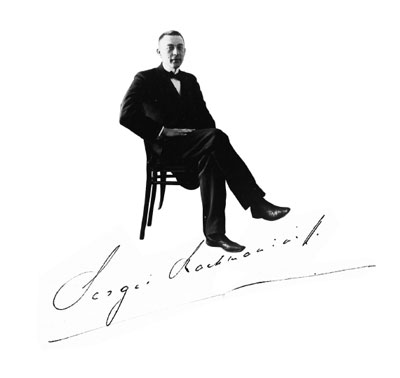 Положение о Межрегиональном онлайн-конкурсе          мультимедийных и электронных презентаций                               «С.В. Рахманинов - колокольный звон России…»,посвященном 150-летию со дня рождения С. В. Рахманинова     «С первого же колокольного удара чувствуешь, как во весь рост поднимается Россия» писал Н. К. Метнер о начале Второго  фортепианного концерта Сергея Рахманинова.
Колокола и колокольный звон занимают особое место в творчестве С.В. Рахманинова. С первого до последнего сочинения «колокольность» присутствует в различных музыкальных вариантах. Колокольный звон становится сквозным образом стиля композитора. Множество исследований посвящено именно «колокольности» у Рахманинова — как главному национальному символу русского народа и души России. В музыке Рахманинова колокола живут своей жизнью, они выступают в роли основного действующего лица во многих сочинениях, олицетворяя самого композитора.1. Общие положения1.1. Настоящее Положение определяет порядок организации и проведения Межрегионального онлайн-конкурса мультимедийных и электронных презентаций                             «С.В. Рахманинов - колокольный звон России…», (далее – Конкурс) определяет основные цели и задачи, порядок организации конкурса, условия участия, обязанности оргкомитета и участников конкурса. 1.2. Конкурс «С.В. Рахманинов - колокольный звон России…»,приурочен к празднованию 150-летию со дня рождения С.В. Рахманинова, выдающегося русского композитора, пианиста и дирижера.1.3. Возраст участников  Конкурса - дети в возрасте от 10 до 17 лет (включительно) и взрослые.1.4.Учредители и организаторы Конкурса:  Комитет культуры  администрации Новгородского муниципального района, Муниципальное автономное учреждение культуры «Межпоселенческая центральная библиотека» Новгородского района.2. Цели и задачи Конкурса2.1. Цель Конкурса: продвижение творчества С.В. Рахманинова, сохранение и развитие русской исполнительской пианистической школы, привлечение внимания подрастающего поколения к историческим личностям и осознанию великого исторического и культурного прошлого нашей Родины.2.2. Задачи Конкурса: развитие интереса к истории нашей Родины, ее историческому прошлому;воспитание чувства патриотизма;приобщение  к чтению краеведческой, исторической и искусствоведческой литературы; вовлечение в самостоятельную исследовательскую  деятельность; углубление знаний по истории и культуре России.расширения творческих контактов3. Организация Конкурса Конкурс проводится с 31 марта  по 30 апреля 2023 года. Работы, присланные позже указанного срока, к участию в Конкурсе не принимаются.В целях достижения максимальной объективности в определении победителей, Организаторами  Конкурса создается Жюри. Жюри формируется организатором из числа авторитетных специалистов в областях, соответствующих направлениям Конкурса. В задачи жюри входит определение победителей Конкурса. Решение жюри протоколируется, является окончательным и пересмотру не подлежит.3.4. Этапы проведения Конкурса: I этап: 31 марта  2023 года- объявление о начале конкурса, положение конкурса и заявка участника появятся на сайте www.libnov.ruII этап:: 01 апреля  – 30 апреля 2023 года – предоставление конкурсных работ в Оргкомитет. III этап: 01 – 12 мая 2023 года - работа Жюри, подведение итогов Конкурса, С 22 - 29 мая 2023 года - рассылка электронных дипломов.4.Условия участия в Конкурсе4.1. Конкурс проводится по трѐм возрастным группам:        I возрастная категория: 10-12 лет;       II возрастная категория: 13-17 лет;        III возрастная категория: 18 лет и старше.4.2. Участие в Конкурсе индивидуальное.4.3. Для участия в Конкурсе необходимо вступить в группу в ВКонтакте https://vk.com/biblioteka_nr4.4. Участники Конкурса заполняют и присылают заявку вместе с презентацией по электронной почте: ncrb@mail.ru с пометкой в теме сообщения «С.В. Рахманинов - колокольный звон России…»4.5.Участие в Конкурсе подтверждает факт предоставления Участником Организатору Конкурса согласия на обработку персональных данных в целях проведения Конкурса. Обработка персональных данных будет осуществляться Организатором Конкурса с соблюдением принципов и правил, предусмотренных Федеральным законом РФ № 152-ФЗ от 27 июля 2006 г. «О персональных данных» (далее – Закон «О персональных данных»).4.6. Участники Конкурса, подавая заявку на участие, тем самым дают согласие на использование организаторами предоставленного материала в некоммерческих целях.5. Критерии оценки конкурсных работ и порядок работы Жюри.5.1. Основные критерии оценки конкурсных работ: соблюдение законодательства РФ об охране и защите авторских прав.соответствие целям, задачам и теме конкурса;содержание работы: наличие и развитие идеи, интересное представление заявленной темы,Оптимальное использование эффектов анимации и средств мультимедиа; информативность;отсутствие теоретических ошибок, логика представления информации, грамотность;наличие ссылок на источники информации;дизайн, оформление работы;выдержанность в едином стиле;техническое качество исполнения работы (в том числе качество фото и видеоматериалов);Победители Конкурса в каждой возрастной категории определяются простым большинством голосов членов Жюри. 6. Требования к конкурсным работам6.1. Каждая конкурсная работа должна содержать сведения об авторе (ФИО, возраст, район, город/село, ФИО руководителя). 6.2. Формат работы не менее 15 и не более 30 слайдов. Презентация не должна быть ранее опубликована ни на одном сайте в интернете.6.3. Презентация может содержать текстовые, фото, аудио- и (или) видеоматериалы и т.д. В тексте работы обязательно должны присутствовать ссылки на использованные источники, список которых размещается на последнем слайде презентации.6.4 . Титульный лист должен содержать:– заглавие презентации;– ФИО обучающегося, возраст, класс;– ФИО преподавателя; – наименование учебного заведения, год представления работы. 6.5. Авторы несут всю полноту ответственности за содержание конкурсных работ.6.6. К участию в Конкурсе не допускаются работы, содержащие нарушение требований к содержанию конкурсных работ, плагиат, некорректное цитирование произведений третьих лиц, политические, религиозные и национальные разногласия.6.7. В случае выявления нарушения каких-то правил Положения (в частности, фактов плагиата) работа снимается с Конкурса.6.8. Организатор Конкурса не несёт ответственности перед авторами и/или третьими лицами и организациями за возможное размещение работ на других Интернет-ресурсах в результате их копирования.6.9. Организаторы Конкурса оставляют за собой право использовать созданные в рамках конкурса материалы в некоммерческих целях без предварительного согласия автора.7. Награждение победителей Конкурса7.1. По итогам Конкурса будут определены I, II и III место в трѐх возрастных группах:  10-12 лет, 13-17 лет, 18 лет и старше. 7.2. Все участники Межрегионального онлайн-конкурса мультимедийных и электронных презентаций  «С.В. Рахманинов- колокольный звон России…» награждаются именными Дипломами в электронном виде:- Диплом Победителя конкурса получают участники, занявшие 1, 2, 3 призовые места.- Диплом Участника получают все участники конкурса, не занявшие призовые места. Имена победителей будут размещены в группе ВКонтакте библиотеки https://vk.com/biblioteka_nr .Оргкомитет Конкурса Приложение 1ЗАЯВКАучастника Межрегионального онлайн-конкурсамультимедийных и электронных презентаций                               «С.В. Рахманинов - колокольный звон России…»,                                                                  посвященного 150-летию со дня рождения С.В. РахманиноваЗаявка подается вместе с конкурсной работой по электронной почте: ncrb@mail.ru с пометкой в теме сообщения «С.В. Рахманинов - колокольный звон России…».ФИО участника Конкурсаи должность полностью ФИО педагога-куратораНаименование участника - заявителя (организация) Область (район, край, республика)Населенный пункт (полное наименование города, района, села)Возрастная категория(зачеркните лишнее)10-12 лет 13-17 лет 18 лет и старшеКонтактная информация (e-mail):